Mientras	tanto...	163 15 de junio de 2017El Tribunal otorga registro y Toma de Nota a la FENABAD.El pasado 30 de mayo de 2017, el Tribunal Federal de Conciliación y Arbitraje, otorgó el registro y Toma de Nota a la nueva Federación Nacional de Sindicatos de la Banca de Desarrollo (FENABAD), con lo cual queda oficialmente constituida ante todas las instancias jurídicas y legales. Por lo que el día de ayer, se llevó a cabo una rueda de prensa para dar a conocer públicamente este relevante hecho.A casi un año de su constitución y después de dos negativas por parte del Tribunal Federal y dos amparos ante un juez laboral interpuestos por los sindicatos de Nafin, Banobras y Bancomext se logró este importante registro y respaldo jurídico.Esta nueva federación, histórica en el sindicalismo bancario en nuestro país, queda conformada por una presidencia colegiada representada por los dirigentes sindicales María Luisa Velázquez Galicia  del Sindicato Único Nacional de Trabajadores de Nacional Financiera (Suntnafin); Miguel Victoriano Osorio Mota del Sindicato Único Nacional de Trabajadores del Banco Nacional de Obras y Servicios Públicos (Suntbanobras) y José Flores Morales del Sindicato Nacional Único y Democrático de los Trabajadores del Banco Nacional de Comercio Exterior (Sinudet-Bancomext).La FENABAD constituye una vía de comunicación unitaria que eleva el nivel de diálogo ante las autoridades, especialmente con la Secretaría de Hacienda y Crédito Público, en temas de interés común como son la formulación del catálogo de puestos, revisión salarial, la implementación de la reforma laboral y de los aspectos laborales de la reforma financiera de nuestras instituciones, entre otras.Reconocemos el trabajo de los licenciados Arturo Alcalde Justiniani y Eugenio Narcia Tovar, asesores laborales de nuestros sindicatos y de la propia federación.Enhorabuena para los trabajadores de la Banca de Desarrollo.Atentamente Comité Ejecutivo Nacional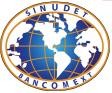 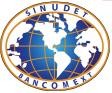          Boletín del Comité Ejecutivo Nacional del Sinudet-Bancomext.Correo electrónico: sinudet@prodigy.net.mxResponsable: Secretaría de Estudios y Comunicación